Informacja o zgłoszeniubudowy, o której mowa w art. 29 ust. 1 pkt 1-3przebudowy, o której mowa w art. 29 ust. 3 pkt 1 lit. ainstalowania, o którym mowa w art. 29 ust. 3 pkt 3 lit. dGarwolin dnia 22.04.2022 r.B.6743.345.2022.MRI n f o r m a c  j ao braku wniesienia sprzeciwu wobec zgłoszeniaZgodnie z art. 30a pkt 3 ustawy z dnia 7 lipca 1994 roku – Prawa budowlane (Dz.U. z 2021 roku. poz. 2351 z późniejszymi zmianami) informuje, że WOBEC ZGŁOSZENIA z dnia 30.03.2022 roku złożonego przez Panią Agnieszkę Kalbarczyk dotyczącego zamiaru przystąpienia do budowy wewnętrznej i zewnętrznej instalacji gazowej dla budynku mieszkalnego jednorodzinnego na działce Nr 2651/5 położonej w m. Sobolew gm. Sobolew TUT. URZĄD NIE WNIÓSŁ SPRZECIWU.- Starosta Powiatu Garwolińskiego 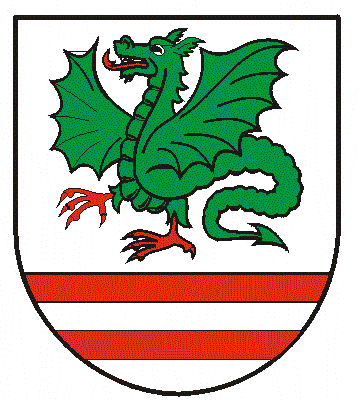 